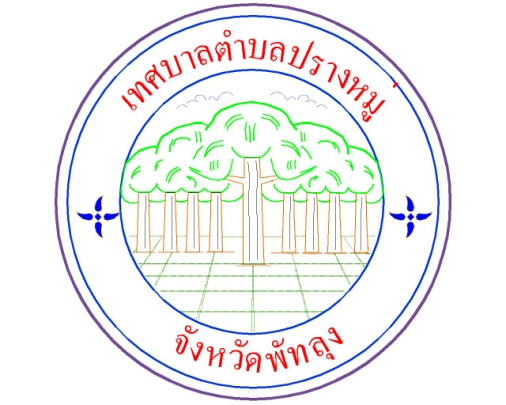 ประกาศเทศบาลตำบลปรางหมู่เรื่อง  การรายงานผลการดำเนินงานในรอบปีงบประมาณ พ.ศ. 2560...........................................		ด้วยระเบียบกระทรวงมหาดไทยว่าด้วยการจัดทำแผนพัฒนาองค์กรปกครองส่วนท้องถิ่นพ.ศ. 2548 ข้อ 30(5) กำหนดให้ผู้บริหารองค์กรปกครองส่วนท้องถิ่นเสนอผลการติดตามและประเมินผลต่อ สภาท้องถิ่น คณะกรรมการพัฒนาท้องถิ่น และประกาศผลการติดตามและประเมินผลแผนพัฒนาให้ประชาชนทราบโดยทั่วไปอย่างน้อยปีละหนึ่งครั้ง ภายในเดือนธันวาคมของทุกปี		ดังนั้นเพื่อการปฏิบัติให้เป็นไปตามระเบียบกระทรวงมหาดไทยว่าด้วยการจัดทำแผนพัฒนาองค์กรปกครองส่วนท้องถิ่น พ.ศ. 2548  ข้อ 30 (5) เทศบาลตำบลปรางหมู่ จึงขอประกาศผลการดำเนินงานการจัดทำงบประมาณ การใช้จ่าย และผลการดำเนินงาน รวมทั้งการติดตามและประเมินผลแผนพัฒนาในรอบปีงบประมาณ 
พ.ศ. 2560  มาเพื่อให้ประชาชนได้มีส่วนร่วมในการตรวจสอบและกำกับการบริหารจัดการเทศบาลตำบลปรางหมู่ ดังนี้	1. วิสัยทัศน์  ของเทศบาลตำบลปรางหมู่		“การเกษตรก้าวหน้า ชุมชนพัฒนา  การศึกษาก้าวไกล”	2. พันธกิจ การพัฒนาของเทศบาลตำบลปรางหมู่  มีดังนี้1.  ส่งเสริมและพัฒนาศักยภาพผลผลิตด้านการเกษตรเพื่อเป็นแหล่งผลิตข้าวปศุสัตว์     ที่มีคุณภาพตลอดจนส่งเสริมอาชีพของประชาชน		2.  บำรุงรักษาและส่งเสริมศิลปะประเพณีวัฒนธรรมและภูมิปัญญาท้องถิ่น		3.  จัดให้มีสาธารณูปโภคขั้นพื้นฐานและบำรุงรักษาสิ่งแวดล้อมและการจัดการ                          ทรัพยากรธรรมชาติ		4.  ส่งเสริมและสนับสนุนแนวทางเศรษฐกิจพอเพียง		5.  ส่งเสริมระบบการศึกษาและการสาธารณสุข		6.  ส่งเสริมคุณธรรมจริยธรรมและความสามัคคีแก่เด็กและเยาวชนและประชาชนในท้องถิ่นและท้องถิ่นใกล้เคียง		7.  ส่งเสริมและพัฒนาด้านศักยภาพของคนครอบครัวและชุมชนให้สามารถพึ่งตนเองและมีส่วนร่วมในการพัฒนาท้องถิ่น		8.  พัฒนาระบบการบริหารจัดการที่ดีความปลอดภัยในชีวิตและทรัพย์สินของราษฎร- 2 -3. ยุทธศาสตร์การพัฒนา   เทศบาลตำบลปรางหมู่ ได้กำหนดยุทธศาสตร์และแนวทางการ     พัฒนายุทธศาสตร์ ไว้ 5 ยุทธศาสตร์ ดังนี้ยุทธศาสตร์ที่ 1 การเพิ่มขีดความสามารถภาคเกษตร อุตสาหกรรมต่อเนื่องจากการเกษตร และ                                   ผลิตภัณฑ์ชุมชนท้องถิ่น 			แนวทางการพัฒนา1.  แนวทางการพัฒนาส่งเสริมและสนับสนุนงานด้านการเกษตร เศรษฐกิจพอเพียง 			2.  แนวทางการพัฒนาเพิ่มศักยภาพการผลิตสินค้าเกษตรให้มีคุณภาพปลอดสารเคมี 			3.  แนวทางการพัฒนาจัดหาแหล่งทุนและการบริหารจัดการของกลุ่มต่อเนื่องจากภาคเกษตร 				4.  แนวทางการพัฒนาส่งเสริมอาชีพแก่ประชาชนและสนับสนุนการประชาสัมพันธ์สินค้าด้าน                                   การเกษตร 	5.  แนวทางการพัฒนาเส้นทางคมนาคมโดยก่อสร้างปรับปรุง บำรุงรักษาถนน  สะพาน  ท่อ    ระบายน้ำ  คูน้ำเพื่อเกื้อหนุนภาคการเกษตร		 	6.  แนวทางการพัฒนาติดตั้งขยายเขตระบบไฟฟ้าสาธารณะ/ไฟฟ้าแรงต่ำและปรับปรุงระบบการ                                   ผลิตน้ำประปาให้มีคุณภาพ สะอาด ปลอดภัยและทั่วถึง7. แนวทางการพัฒนาก่อสร้างปรับปรุงอาคารสถานที่ บริการสาธารณะอันเป็นทรัพย์สิน		ยุทธศาสตร์ที่ 2 การพัฒนาสู่การท่องเที่ยวเชิงอนุรักษ์และเชิงวัฒนธรรม			แนวทางการพัฒนาแนวทางการพัฒนาการท่องเที่ยวเชิงอนุรักษ์ และส่งเสริมการท่องเที่ยวที่เป็นประเพณีพื้นบ้านที่เป็นอัตลักษณ์ของท้องถิ่น		ยุทธศาสตร์ที่ 3 ยุทธศาสตร์การพัฒนาคนและสังคมที่มีคุณภาพ			แนวทางการพัฒนา 			1. แนวทางการพัฒนาส่งเสริมอนุรักษ์ศิลปะ  วัฒนธรรมประเพณีที่ดีงามและพัฒนาภูมิปัญญา                                  ท้องถิ่นให้เกิดประโยชน์ต่อการพัฒนาเศรษฐกิจและสังคม			2. แนวทางการพัฒนาส่งเสริมการท่องเที่ยว  การกีฬา  การศึกษา			3. แนวทางการพัฒนาส่งเสริมและพัฒนาระบบบริการสาธารณสุข ส่งเสริมสุขภาพ การป้องกัน   และควบคุมโรค สงเคราะห์แก่เด็ก สตรี เยาวชน คนชรา คนพิการและผู้ด้อยโอกาส4. แนวทางการพัฒนาการเสริมสร้างความมั่นคง ความปลอดภัย ในชีวิตและทรัพย์สินตลอดจน   ภัยธรรมชาติและการใช้รถใช้ถนนของราษฎรยุทธศาสตร์ที่ 4 ยุทธศาสตร์การพัฒนาด้านการบริหารจัดการและอนุรักษ์ทรัพยากรธราชาติและสิ่งแวดล้อมแนวทางการพัฒนา	1. แนวทางการพัฒนาฟื้นฟูอนุรักษ์และจัดระบบการใช้ทรัพยากรธรรมชาติและสิ่งแวดล้อม- 3 -ยุทธศาสตร์ที่ 5 ยุทธศาสตร์การสร้างความเข้มแข็งและการบริหารจัดการที่ดี	แนวทางการพัฒนา			1. แนวทางการพัฒนาสนับสนุนและส่งเสริมการปกครองในระบอบประชาธิปไตย  การมีส่วน                                  ร่วมภาคประชาชนและหลักความคุ้มค่า			2. แนวทางการพัฒนาประสิทธิภาพการบริหารกิจการบ้านเมืองที่ดีตามหลักธรรมาภิบาล4. การวางแผน		เทศบาลตำบลปรางหมู่ ได้จัดทำแผนยุทธศาสตร์การพัฒนาและแผนพัฒนา 3 ปี (พ.ศ. 2560 -2562)  ตามกระบวนการที่บัญญัติไว้ในระเบียบกระทรวงมหาดไทยว่าด้วยการจัดทำแผนพัฒนาองค์กรปกครองส่วนท้องถิ่น พ.ศ. 2548   โดยผ่านการมีส่วนร่วมของประชาชน เช่น การจัดเวทีประชาคม การประชุมกรรมการชุมชน เพื่อรับฟังปัญหาและความต้องการที่แท้จริงของประชาชนในพื้นที่ ก่อนนำมาจัดทำโครงการเพื่อพัฒนาพื้นที่ ที่บรรจุไว้ในแผนพัฒนา 3 ปี ต่อไป		เทศบาลตำบลปรางหมู่ ได้ประกาศใช้แผนพัฒนา 3 ปี (พ.ศ. 2560 – 2562 ) เมื่อวันที่ 25 
เดือนพฤษภาคม พ.ศ. 2559   โดยได้กำหนดโครงการที่จะดำเนินการตามแผนพัฒนา 3 ปี (พ.ศ. 2560 - 2562) - 4 -- 5 -5. การจัดทำงบประมาณ		ผู้บริหารเทศบาลตำบลปรางหมู่   ได้ประกาศใช้เทศบัญญัติงบประมาณรายจ่าย ประจำปีงบประมาณ 2560 เมื่อวันที่  22 กันยายน  2559  โดยมีงบประมาณ ตามข้อบัญญัติงบประมาณ  จำนวน   39,000,000 บาท  สามารถจำแนกตามยุทธศาสตร์ ได้ดังนี้- 6 -รายละเอียดโครงการในเทศบัญญัติงบประมาณรายจ่ายประจำปีงบประมาณ พ.ศ.2560 เทศบาลตำบลปรางหมู่ มีดังนี้ยุทธศาสตร์ที่ 1 การเพิ่มขีดความสามารถภาคเกษตร อุตสาหกรรมต่อเนื่องจากการเกษตร และผลิตภัณฑ์ชุมชนท้องถิ่น- 7 -- 8 -ยุทธศาสตร์ที่ 2 การพัฒนาสู่การท่องเที่ยวเชิงอนุรักษ์และเชิงวัฒนธรรมยุทธศาสตร์ที่ 3 ยุทธศาสตร์การพัฒนาคนและสังคมที่มีคุณภาพ- 9 -- 10 -ยุทธศาสตร์ที่ 4 ยุทธศาสตร์การพัฒนาด้านการบริหารจัดการและอนุรักษ์ทรัพยากรธราชาติและสิ่งแวดล้อม- 11 -ยุทธศาสตร์ที่ 5 ยุทธศาสตร์การสร้างความเข้มแข็งและการบริหารจัดการที่ดี- 12 -- 13 -- 14 -รายละเอียดโครงการในข้อบัญญัติงบประมาณ ที่มีการก่อหนี้ผูกพัน/ลงนามในสัญญา/เบิกจ่าย มีดังนี้ยุทธศาสตร์ที่ 1 การเพิ่มขีดความสามารถภาคเกษตร อุตสาหกรรมต่อเนื่องจากการเกษตร และผลิตภัณฑ์ชุมชนท้องถิ่น- 15 -ยุทธศาสตร์ที่ 2 ยุทธศาสตร์การพัฒนาการพัฒนาสู่การท่องเที่ยวเชิงอนุรักษ์และเชิงวัฒนธรรมยุทธศาสตร์ที่ 3 ยุทธศาสตร์การพัฒนาคนและสังคมที่มีคุณภาพ- 16 -ยุทธศาสตร์ที่ 4 ยุทธศาสตร์การพัฒนาด้านการบริหารจัดการและอนุรักษ์ทรัพยากรธรรมชาติและสิ่งแวดล้อม- 17 -ยุทธศาสตร์ที่ 5 ยุทธศาสตร์การสร้างความเข้มแข็งและการบริหารจัดการที่ดี- 18 -เทศบาลตำบลปรางหมู่ ได้ดำเนินการโครงการตามเทศบัญญัติงบประมาณปี 2560 ในเขตพื้นที่
โดยได้รับความร่วมมือ การส่งเสริมและสนับสนุนจากภาคประชาชน  ภาครัฐ  และภาคเอกชนในพื้นที่ตลอดจนโครงการต่างๆ  ประสบผลสำเร็จด้วยดี  ก่อให้เกิดประโยชน์แก่ประชาชนทั้งในพื้นที่และพื้นที่ใกล้เคียง  		ทั้งนี้ หากประชาชนทุกท่านหรือส่วนราชการต่าง ๆ ที่เกี่ยวข้องมีข้อสงสัยหรือมีความประสงค์จะเสนอความคิดเห็นหรือข้อเสนอแนะ  การบริหารงานของเทศบาลตำบลปรางหมู่  สามารถติดต่อสอบถามข้อมูลเพิ่มเติมได้ที่  เทศบาลตำบลปรางหมู่  หรือแจ้งผ่านผู้บริหารเทศบาลตำบลปรางหมู่ทราบ  เพื่อจะได้พิจารณาการวางแผนพัฒนาและปรับปรุงการดำเนินการตอบสนองความต้องการของประชาชนในพื้นที่ในระยะต่อไป		จึงประกาศมาเพื่อทราบโดยทั่วกัน			ประกาศ  ณ  วันที่          เดือนธันวาคม   พ.ศ. 2560                (นายอวยพร  หนูแก้ว)ยุทธศาสตร์ปี  2560ปี  2560ปี  2561ปี  2561ปี 2562ปี 2562รวม  3  ปีรวม  3  ปียุทธศาสตร์จำนวนโครงการงบประมาณ(บาท)จำนวนโครงการงบประมาณ(บาท)จำนวนโครงการงบประมาณ(บาท)จำนวนโครงการงบประมาณ(บาท)1.ยุทธศาสตร์การพัฒนาการเพิ่มขีดความสามารถภาคเกษตร  อุตสาหกรรมต่อเนื่องจากการเกษตรและผลิตภัณฑ์ชุมชนท้องถิ่น   1.1 แนวทางการพัฒนาส่งเสริมและสนับสนุนงานด้านการเกษตร เศรษฐกิจพอเพียง  1.2  แนวทางการพัฒนาเพิ่มศักยภาพการผลิตสินค้าเกษตรให้มีคุณภาพปลอดสารเคมี  1.3 แนวทางการพัฒนาจัดหาแหล่งทุนและการบริหารจัดการของกลุ่มต่อเนื่องจากภาคเกษตร   1.4 แนวทางการพัฒนาส่งเสริมอาชีพแก่ประชาชนและสนับสนุนการประชาสัมพันธ์สินค้าด้านการเกษตร  1.5 แนวทางการพัฒนาเส้นทางคมนาคมโดยก่อสร้างปรับปรุง บำรุงรักษา ถนน  สะพาน  ท่อ ระบายน้ำ  คูน้ำเพื่อเกื้อหนุนภาคการเกษตร  1.6 แนวทางการพัฒนาติดตั้งขยายเขตระบบไฟฟ้าสาธารณะ/ไฟฟ้าแรงต่ำและปรับปรุงระบบการผลิตน้ำประปาให้มีคุณภาพสะอาด ปลอดภัยและทั่วถึง 1.7. แนวทางการพัฒนาก่อสร้างปรับปรุงอาคารสถานที่ บริการสาธารณะอันเป็นทรัพย์สิน	41773192550,00080,000310,000370,00017,713,4006,750,0008,400,0001-13324-50,000-50,000130,00018,412,6201,580,000-11-19313100,00030,000-100,00039,655,00050,0002,300,00062811156145700,000110,000360,000600,00075,181,0208,380,00010,700,000รวม6134,173,4004120,222,62010042,235,00020296,631,020ยุทธศาสตร์ปี  2560ปี  2560ปี  2561ปี  2561ปี 2562ปี 2562รวม  3  ปีรวม  3  ปียุทธศาสตร์จำนวนโครงการงบประมาณ(บาท)จำนวนโครงการงบประมาณ(บาท)จำนวนโครงการงบประมาณ(บาท)จำนวนโครงการงบประมาณ(บาท)2.ยุทธศาสตร์การพัฒนาการพัฒนาสู่การท่องเที่ยวเชิงอนุรักษ์และเชิงวัฒนธรรม2.1  แนวทางการพัฒนาการท่องเที่ยวเชิงอนุรักษ์ และส่งเสริมการท่องเที่ยวที่เป็นประเพณีพื้นบ้านที่เป็นอัตลักษณ์ของท้องถิ่น23,050,000120,0001500,00043,570,000รวม23,050,000120,0001500,00043,570,0003.ยุทธศาสตร์การพัฒนาคนและสังคมที่มีคุณภาพ   3.1 แนวทางการพัฒนาส่งเสริมอนุรักษ์ศิลปวัฒนธรรมประเพณีที่ดีงามและพัฒนาภูมิปัญญาท้องถิ่นให้เกิดประโยชน์ต่อการพัฒนาเศรษฐกิจและสังคม  3.2 แนวทางการพัฒนาส่งเสริมการท่องเที่ยว  การกีฬา  การศึกษา  3.3 แนวทางการพัฒนาส่งเสริมและพัฒนาระบบบริการสาธารณสุขส่งเสริมสุขภาพ81511385,0002,362,00012,807,200-15-50,00010,887,200--4--10,917,20081620385,0002,412,00034,611,600การป้องกันและควบคุมโรค สงเคราะห์แก่เด็กสตรี เยาวชน คนชรา คนพิการและผู้ด้อยโอกาส  3.4 แนวทางการพัฒนาการเสริมสร้างความมั่นคง ความปลอดภัยในชีวิตและทรัพย์สินตลอดจนภัยธรรมชาติและการใช้รถใช้ถนนของราษฎร71,780,0001150,000--81,930,000รวม4117,334,200711,087,200410,917,2005239,338,6004 ยุทธศาสตร์การพัฒนาด้านการบริหารจัดการและอนุรักษ์ทรัพยากรธรรมชาติและสิ่งแวดล้อม  4.1 แนวทางการพัฒนาฟื้นฟูอนุรักษ์และจัดระบบการใช้ทรัพยากรธรรมชาติและสิ่งแวดล้อม4440,000----4440,000รวม4440,000----4440,0005 ยุทธศาสตร์การสร้างความเข้มแข็งและการบริหารจัดการที่ดี  5.1  แนวทางการพัฒนาสนับสนุนและส่งเสริมการปกครองในระบอบประชาธิปไตย  การมีส่วนร่วมภาคประชาชนและหลักความคุ้มค่า5620,000----5620,000  5.2  แนวทางการพัฒนาประสิทธิภาพการบริหารจัดการที่ดี161,045,000---100,000161,145,000รวม211,665,000---100,000211,765,000รวมทั้งสิ้น12956,662,6004931,329,82010553,752,200283141,744,620ยุทธศาสตร์โครงการงบประมาณตามข้อบัญญัติ1. ยุทธศาสตร์การพัฒนาการเพิ่มขีดความ    สามารถภาคเกษตรอุตสาหกรรมต่อเนื่อง      จากการเกษตรและผลิตภัณฑ์ชุมชน    ท้องถิ่น   213,877,600.002. ยุทธศาสตร์การพัฒนาการพัฒนาสู่การ    ท่องเที่ยวเชิงอนุรักษ์และเชิงวัฒนธรรม21,470,600.003. ยุทธศาสตร์การพัฒนาคนและสังคมที่มี    คุณภาพ3014,760,160.004. ยุทธศาสตร์การพัฒนาด้านการบริหาร    จัดการและอนุรักษ์ทรัพยากรธรรมชาติ    และสิ่งแวดล้อม  5282,000.005. ยุทธศาสตร์การสร้างความเข้มแข็งและการ     บริหารจัดการที่ดี263,001,900รวม8423,392,260ที่ โครงการ แหล่งที่มา
งบประมาณจำนวนงบประมาณวัตถุประสงค์ผลผลิต1.โครงการสมทบกองทุนสวัสดิการชุมชนเงินอุดหนุนทั่วไป10,000.00สมทบเงินกองทุนสวัสดิการชุมชนตำบลปรางหมู่ส่งเสริมกองทุนสวัสดิการชุมชน2.อุดหนุนวิสาหกิจชุมชนเครื่องแกงแม่บ้านเกษตรกรบ้านห้วยไก่ หมู่ที่ 6เงินอุดหนุนทั่วไป14,000.00สร้างงาน สร้างรายได้ให้กับประชาชนส่งเสริมกลุ่มวิสาหกิจชุมชน3.อุดหนุนวิสาหกิจชุมชนกลุ่มแม่บ้านควนกรวด หมู่ที่ 5เงินอุดหนุนทั่วไป14,000.00สร้างงาน สร้างรายได้ให้กับประชาชนสร้างงาน สร้างรายได้ให้กับประชาชน4.โครงการพัฒนาการบริหารจัดการศูนย์บริการและถ่ายทอดเทคโนโลยีการเกษตรประจำตำบลปรางหมู่เงินอุดหนุนทั่วไป40,000.00เพื่อเป็นค่าใช้จ่ายการพัฒนาการบริหารจัดการศูนย์บริการและถ่ายทอด เทคโนโลยีการเกษตรประจำตำบลปรางหมู่ สนับสนุนศูนย์บริการและถ่ายทอดเทคโนโลยี5.ก่อสร้างถนน คสล.สายซอยหนองพุด หมู่ที่ 2เงินอุดหนุนทั่วไป182,300.00ประชาชนได้มีถนนสำหรับใช้ในการคมนาคมได้อย่างสะดวกถนน คสล.6.ก่อสร้างถนน คสล.สายบ้านภู่ตก หมู่ที่ 5เงินอุดหนุนทั่วไป247,000.00ประชาชนได้มีถนนสำหรับใช้ในการคมนาคมได้อย่างสะดวกถนน คสล.7.โครงการฝึกอบรมทัศนศึกษาเพื่อส่งเสริมความรู้ด้านการเกษตรเศรษฐกิจพอเพียงเงินอุดหนุนทั่วไป178,000.00เสริมสร้างความรู้แก่เกษตรกรจัดฝึกอบรมทัศนศึกษา8.โครงการฝึกอบรมอาชีพทำดอกไม้จัน ของชำร่วย พวงหรีดเงินอุดหนุนทั่วไป33,000.00สร้างงาน สร้างรายได้ให้กับประชาชนสร้างงาน สร้างรายได้ให้กับประชาชน9.โครงการฝึกอบรมส่งเสริมอาชีพทำขนมประชาชนตำบลปรางหมู่เงินอุดหนุนทั่วไป50,000.00สร้างงาน สร้างรายได้ให้กับประชาชนสร้างงาน สร้างรายได้ให้กับประชาชน10.โครงการฝึกอบรมอาชีพการผูกผ้าและจับจีบผ้าในงานพิธีต่างๆ เงินอุดหนุนทั่วไป30,000.00ประชาชนมีความรู้ในการประกอบอาชีพสร้างงาน สร้างรายได้ให้กับประชาชน11.โครงการรณรงค์ส่งเสริมการจัดทำปุ๋ยชีวภาพและปุ๋ยอินทรีย์เงินอุดหนุนทั่วไป35,000.00เสริมสร้างความรู้แก่เกษตรกรสร้างงาน สร้างรายได้ให้กับประชาชน12.โครงการส่งเสริมพัฒนาเกษตรกรเพื่อเพิ่มศักยภาพในการผลิตข้าวคุณภาพดีเงินอุดหนุนทั่วไป16,700เสริมสร้างความรู้แก่เกษตรกรสร้างงาน สร้างรายได้ให้กับประชาชน13โครงการปรับปรุงยกระดับถนนสายสามแยกบ้านหนองปริง-ใสหนุนเงินอุดหนุนทั่วไป499,600.00ประชาชนได้มีถนนสำหรับใช้ในการคมนาคมได้อย่างสะดวกประชาชนได้มีถนนสำหรับใช้ในการคมนาคมได้อย่างสะดวกที่ โครงการ แหล่งที่มา
งบประมาณจำนวนงบประมาณวัตถุประสงค์ผลผลิต14โครงการก่อสร้างถนน คสล.สายทางเข้าบ้านมั่นคงเงินอุดหนุนทั่วไป478,200.00ประชาชนได้มีถนนสำหรับใช้ในการคมนาคมได้อย่างสะดวกถนน คสล.15โครงการก่อสร้างถนน คสล.สายบ้านตีนนา-บ้านในล้อมเงินอุดหนุนทั่วไป785,400.00ประชาชนได้มีถนนสำหรับใช้ในการคมนาคมได้อย่างสะดวกถนน คสล.16โครงการก่อสร้างถนน คสล.สายเอเชีย-วัดปรางหมู่ในเงินอุดหนุนทั่วไป96,700.00ประชาชนได้มีถนนสำหรับใช้ในการคมนาคมได้อย่างสะดวกถนน คสล.17โครงการก่อสร้างถนน คสล.สายบ้านป่ายาง-หน้าถ้ำเงินอุดหนุนทั่วไป487,700.00ประชาชนได้มีถนนสำหรับใช้ในการคมนาคมได้อย่างสะดวกถนน คสล.18ขยายและซ่อมแซมระบบประปาเงินอุดหนุนทั่วไป130,000.00เพื่อให้ประชาชนมีน้ำเพื่ออุปโภค-บริโภคเพียงพอและทั่วถึงประชาชนมีน้ำใช้เพื่ออุปโภค-บริโภคอย่างเพียงพอทั่วถึง19ปรับปรุงซ่อมแซมไฟฟ้าสาธารณะเงินอุดหนุนทั่วไป200,000.00เพื่อให้มีไฟฟ้าสาธารณะใช้อย่างทั่วถึงประชาชนได้มีความสะดวก มีไฟฟ้าใช้อย่างทั่วถึง20จัดซื้อวัสดุ (มาตรวัดน้ำ ฯลฯ)รายได้จัดเก็บเอง50,000.00เพื่อให้ประชาชนมีน้ำเพื่ออุปโภค-บริโภคเพียงพอและทั่วถึงประชาชนมีน้ำใช้เพื่ออุปโภค-บริโภคอย่างเพียงพอทั่วถึง21อุดหนุนการไฟฟ้าส่วนภูมิภาคจังหวัดพัทลุงเงินอุดหนุนทั่วไป300,000.00เพื่อให้มีไฟฟ้าสาธารณะใช้อย่างทั่วถึงประชาชนได้มีความสะดวก มีไฟฟ้าใช้อย่างทั่วถึงรวมรวมรวม3,877,600.00ที่ โครงการ แหล่งที่มา
งบประมาณจำนวนงบประมาณวัตถุประสงค์ผลผลิต1โครงการปรับภูมิทัศน์หาน หมู่ที่ 5เงินอุดหนุนทั่วไป1,420,600.00เพื่อพัฒนาหานหมู่ที่ 5 เป็นสถานที่ท่องเที่ยวจากธรรมชาติให้มีความสวยงามปรับภูมิทัศน์2โครงการประเพณีออกพรรษาแข่งโพนลากพระเงินอุดหนุนทั่วไป50,000.00สนับสนุนประเพณี วัฒนธรรมออกพรรษาแข่งโพนลากพระ สนับสนุนการแข่งขันโพน การจัดทำเรือพระสำหรับวัดในเขตเทศบาลตำบลปรางหมู่ภูมิปัญญาท้องถิ่นได้รับการส่งเสริมให้คงอยู่รวมรวมรวม1,470,600.00ที่ โครงการ แหล่งที่มา
งบประมาณจำนวนงบประมาณวัตถุประสงค์ผลผลิต1โครงการนวันกตัญญูรดน้ำขอพรผู้สูงอายุเงินอุดหนุนทั่วไป70,000.00ส่งเสริมและอนุรักษ์ประเพณีท้องถิ่น จัดงานวันกตัญญูรดน้ำผู้สูงอายุ ตามประเพณีท้องถิ่น2โครงการอบรมพิธีกรทางศาสนพิธีเงินอุดหนุนทั่วไป13,000.00เพื่อจัดฝึกอบรมเพิ่มความรู้ให้กับผู้เป็นพิธีกรทางศาสนพิธี ของตำบลปรางหมู่จัดอบรมพิธีกรทางศาสนพิธี ของตำบลปรางหมู่3จัดงานวันเด็กแห่งชาติเงินอุดหนุนทั่วไป60,000.00ส่งเสริมให้เด็กและเยาวชนได้ตระหนักถึงความสำคัญ รู้จักหน้าที่เป็นคนดีมีคุณธรรมส่งเสริมวัฒนธรรมประเพณี โดยสนับสนุนการจัดงานวันเด็กแห่งชาติ 4โครงการอาหารกลางวันเงินอุดหนุนแบบมีวัตถุประสงค์465,500.00ส่งเสริมโภชนาการของเด็กอุดหนุนอาหารกลางวันโรงเรียน 5โครงการฝึกซ้อมแผนป้องกันและบรรเทาเงินอุดหนุนทั่วไป20,000.00ส่งเสริมการมีส่วนร่วมในการรักษาความสงบเรียบร้อยชุมชนฝึกซ้อมแผนป้องกันและบรรเทาสาธารณภัย6โครงการป้องกันและลดอุบัติเหตุทางถนนช่วงเทศกาลปีใหม่เงินอุดหนุนทั่วไป9,000.00เสริมสร้างความปลอดภัยบนท้องถนนประชาชนได้รับความปลอดภัยในการจราจร7โครงการป้องกันและลดอุบัติเหตุทางถนนช่วงเทศกาลสงกรานต์เงินอุดหนุนทั่วไป9,000.00เสริมสร้างความปลอดภัยบนท้องถนนประชาชนได้รับความปลอดภัยในการจราจร8เงินช่วยเหลือเบี้ยยังชีพผู้ป่วยเอดส์เงินอุดหนุนทั่วไป42,000.00เพื่อให้ผู้ป่วยเอดส์ดำรงชีวิตอย่างมีความสุขจ่ายเบี้ยยังชีพผู้ป่วยเอดส์ที่ โครงการแหล่งที่มา
งบประมาณจำนวนงบประมาณวัตถุประสงค์ผลผลิต9สนับสนุนงบประมาณให้ผู้สูงอายุเงินอุดหนุนแบบมีวัตถุประสงค์8,883,600.00เพื่อให้ผู้สูงอายุดำรงชีวิตอย่างมีความสุขผู้สูงอายุ ได้รับเบี้ยยังชีพ10สนับสนุนงบประมาณให้ผู้พิการเงินอุดหนุนแบบมีวัตถุประสงค์2,313,600.00เพื่อให้คนพิการดำรงชีวิตอย่างมีความสุขจ่ายเบี้ยยังชีพคนพิการ11โครงการค่ายวิชาการภาษาอังกฤษสู่ประชาคมอาเซียนเงินอุดหนุนทั่วไป40,000.00เพื่อส่งเสริมให้เด็ก เยาวชนมีความรู้ด้านภาษาอังกฤษค่ายวิชาการภาษาอังกฤษ12โครงการพัฒนาเด็กรอบด้านสมดุลและเสริมสร้างสายใยสัมพันธ์ครอบครัวเงินอุดหนุนทั่วไป50,000.00เพื่อเสริมสร้างการเรียนรู้นอกสถานที่ของเด็กเล็กก่อนวัยปฐมพัฒนาเด็กรอบด้านสมดุลและเสริมสร้างสายใยสัมพันธ์ครอบครัว13จัดงานรัฐพิธีเงินอุดหนุนทั่วไป60,000.00เพื่อให้ประชาชนมีส่วนร่วมในวันสำคัญทางรัฐพิธีส่งเสริมการปฏิบัติตามหลักรัฐพิธี14โครงการแข่งขันกีฬานักเรียนอำเภอเมืองพัทลุงเงินอุดหนุนทั่วไป20,000.00สนับสนุนการแข่งขันกีฬาส่งเสริมการเล่นกีฬาออกกำลังกาย15โครงการแข่งขันกีฬาท้องถิ่นสัมพันธ์เกมส์เงินอุดหนุนทั่วไป40,000.00สนับสนุนการแข่งขันกีฬาส่งเสริมการเล่นกีฬาออกกำลังกาย16โครงการแข่งขันกีฬามวลชนสัมพันธ์ตำบลปรางหมู่เงินอุดหนุนทั่วไป300,000.00สนับสนุนการแข่งขันกีฬาส่งเสริมการเล่นกีฬาออกกำลังกาย17ค่าจัดการเรียนการสอนเงินอุดหนุนแบบมีวัตถุประสงค์161,500.00เพื่อส่งเสริมคุณภาพการศึกษาของศูนย์พัฒนาเด็กเล็กศูนย์พัฒนาเด็กเล็กได้รับการพัฒนาที่ดียิ่งขึ้น18การแข่งขันกีฬาฟุตบอลอำเภอเมืองพัทลุงคัพเงินอุดหนุนทั่วไป20,000.00สนับสนุนการแข่งขันกีฬาส่งเสริมการเล่นกีฬาออกกำลังกาย19โครงการจัดซื้อวัสดุกีฬาเงินอุดหนุนทั่วไป70,000.00สนับสนุนการแข่งขันกีฬาส่งเสริมการเล่นกีฬาออกกำลังกาย20โครงการอุดหนุนสำนักงานคณะกรรมการการศึกษาขั้นพื้นฐานพัทลุง เขต 1เงินอุดหนุนแบบมีวัตถุประสงค์412,000.00อุดหนุนสำนักงานคณะกรรมการการศึกษาขั้นพื้นฐานพัทลุง เขต 1อุดหนุนสำนักงานคณะกรรมการการศึกษาขั้นพื้นฐานพัทลุง เขต 121โครงการจัดซื้ออาหารเสริม (นม) แก่นักเรียนเงินอุดหนุนแบบมีวัตถุประสงค์379,500.00ส่งเสริมโภชนาการของเด็กเด็กมีโภชนาการที่ดีขึ้นร่างกายแข็งแรงสมบูรณ์22โครงการส่งเสริมศักยภาพกลุ่มสตรีตำบลปรางหมู่เงินอุดหนุนทั่วไป200,000.00พัฒนาศักยภาพกลุ่มสตรีตำบลปรางหมู่พัฒนาศักยภาพกลุ่มสตรีตำบลปรางหมู่23โครงการอบรมศูนย์สามวัยสายใยรักครอบครัวในชุมชนตำบลปรางหมู่เงินอุดหนุนทั่วไป90,000.00ส่งเสริมกิจกรรมสร้างความสัมพันธ์ที่ดีในครอบครัวส่งเสริมกิจกรรมสร้างความสัมพันธ์ที่ดีในครอบครัว24จัดซื้อป้ายสามเหลี่ยมหยุดตรวจและกรวยยางสามเหลี่ยมเงินอุดหนุนทั่วไป46,000.00เสริมสร้างความปลอดภัยบนท้องถนนประชาชนได้รับความปลอดภัยในการจราจรที่โครงการแหล่งที่มา
งบประมาณจำนวนงบประมาณวัตถุประสงค์ผลผลิต25อุดหนุนสาธารณะสุขมูลฐานชุมชนเงินอุดหนุนแบบมีวัตถุประสงค์67,500.00เพื่อเป็นค่าใช้จ่ายในการดำเนินงานของศูนย์สาธารณสุขมูลฐานชุมชนส่งเสริมกิจการศูนย์สาธารณสุขมูลฐานชุมชน26โครงการเยาวชนรุ่นใหม่รวมใจต้านภัยยาเสพติดและโรคเอดส์เงินอุดหนุนทั่วไป95,000.00จัดฝึกอบรมการป้องกันยาเสพติดและโรคเอดส์ไม่มีปัญหายาเสพติดในพื้นที่27โครงการควบคุมป้องกันโรคไข้เลือดออกและป้องกันโรคพิษสุนัขบ้า(ค่าวัสดุวิทยาศาสตร์หรือการแพทย์)เงินอุดหนุนทั่วไป100,000.00ร่วมป้องกันโรคไข้เลือดออกและโรคพิษสุนัขบ้าไม่มีปัญหาไข้เลือดออกและโรคพิษสุนัขบ้าในพื้นที่28เงินสมทบเข้ากองทุนหลักประกันสุขภาพระดับท้องถิ่นเงินอุดหนุนทั่วไป120,000.00ส่งเสริมกิจการกองทุนหลักประกันสุขภาพระดับท้องถิ่นส่งเสริมกิจการกองทุนหลักประกันสุขภาพระดับท้องถิ่น29โครงการช่วยเหลือผู้ประสบสาธารณภัยในตำบล(ค่าใช้จ่ายกรณีจำเป็นฉุกเฉินเพื่อบำบัดความเดือดร้อนของราษฎร)เงินอุดหนุนทั่วไป543,960.00เพื่อช่วยเหลือผู้ประสบสาธารณภัยด้านต่างๆ ในตำบลปรางหมู่ผู้ประสบภัยพิบัติต่างๆ ในตำบลปรางหมู่ได้รับการช่วยเหลือ30จัดซื้อเครื่องพ่นหมอกควันเงินอุดหนุนทั่วไป59,000.00ควบคุมป้องกันโรคไข้เลือดออกควบคุมป้องกันโรคไข้เลือดออกรวมรวมรวม14,760,160.00ที่ โครงการ แหล่งที่มา
งบประมาณจำนวนงบประมาณวัตถุประสงค์ผลผลิต1ค่าธรรมเนียมการทิ้งขยะเงินรายได้จัดเก็บเอง120,000.00เพื่อเป็นค่าธรรมเนียมในการจัดการขยะในชุมชนจัดการขยะภายในตำบล2จัดซื้อครุภํณฑ์-ถังรองรับขยะมูลฝอยเงินรายได้จัดเก็บเอง76,000.00ซื้อครุภํณฑ์-ถังรองรับขยะมูลฝอยซื้อครุภํณฑ์-ถังรองรับขยะมูลฝอย3โครงการจ้างเหมาเอกชนเก็บค่าธรรมเนียมขยะมูลฝอยเงินรายได้จัดเก็บเอง38,000.004โครงการส่งเสริมการจัดทำชุมชนปลอดขยะตำบลปรางหมู่เงินอุดหนุนทั่วไป30,000.005โครงการปลูกต้นไม้ รักน้ำ รักป่า รักษาแผ่นดินเงินอุดหนุนทั่วไป18,000.00เพื่อเป็นการอนุรักษ์ทรัพยากรธรรมชาติการอนุรักษ์ทรัพยากรธรรมชาติรวมรวมรวม282,000.00ที่ โครงการ แหล่งที่มา
งบประมาณจำนวนงบประมาณวัตถุประสงค์ผลผลิต1โครงการส่งเสริมการจัดทำแผนชุมชนเงินอุดหนุนทั่วไป24,000.00เพื่อเป็นองค์ความรู้แก่ประชาชนส่งเสริมการมีส่วนร่วมให้ประชาชนในการจัดทำแผนชุมชนเกิดความรู้ความเข้าใจหมู่บ้านสามารถจัดทำแผนชุมชนได้2โครงการจัดทำเวทีประชาคมเพื่อจัดทำแผนพัฒนาสามปี เงินอุดหนุนทั่วไป20,000.00เพื่อส่งเสริมการมีส่วนร่วมให้ประชาชนในการจัดทำแผน พัฒนาเทศบาลตำบลปรางหมู่ แผนพัฒนาสามปีของ ทต.ปรางหมู่3โครงการจัดทำแผนที่ภาษีและทะเบียนทรัพย์สินเงินรายได้จัดเก็บเอง50,000.00เพื่อจัดทำแผนที่ภาษีและทะเบียนทรัพย์สินแผนที่ภาษีและทะเบียนทรัพย์สิน4โครงการจัดเก็บภาษีนอกสถานที่เงินอุดหนุนทั่วไป5,000.00เพื่ออำนวยความสะดวกแก่ประชาชนจัดเก็บภาษีนอกสถานที่5การเลือกตั้งทั่วไปและเลือกตั้งซ่อมของเทศบาลเงินอุดหนุนทั่วไป50,000.00จัดการเลือกตั้งทั่วไปและเลือกตั้งซ่อมประชาชนได้รับความรู้เข้าใจในการเลือกตั้ง6โครงการศึกษาดูงานเพื่อเพิ่มประสิทธิภาพการปฏิบัติงานของท้องถิ่นเงินอุดหนุนทั่วไป360,000.00เพื่อเพิ่มประสิทธิภาพในการทำงานของผู้บริหาร พนักงาสมาชิกเทศบาลตำบลปรางหมู่และผู้นำท้องถิ่นจัดฝึกอบรมและทัศนศึกษาดูงาน7โครงการขอรับเงินอุดหนุนศูนย์รวมข้อมูลข่าวสารการซื้อหรือการจ้างของ อปท.อำเภอเมืองพัทลุงเงินอุดหนุนทั่วไป10,000.00เพื่อเป็นค่าใช้จ่ายศูนย์รวมข้อมูลข่าวสารการซื้อหรือการจ้างของ อปท.อำเภอเมืองพัทลุงเพื่อเป็นค่าใช้จ่ายของศูนย์รวมข้อมูลข่าวสารการซื้อหรือการจ้าง8โครงการจัดซื้อครุภัณฑ์สำนักงาน-เครื่องพิมพ์ดีดไฟฟ้าเงินอุดหนุนทั่วไป22,000.00ซื้อครุภัณฑ์สำนักงาน-เครื่องพิมพ์ดีดไฟฟ้าเพื่อประสิทธิภาพในการปฏิบัติงาน9โครงการจัดซื้อครุภัณฑ์คอมพิวเตอร์-เครื่องคอมพิวเตอร์เงินอุดหนุนทั่วไป22,000.00จัดซื้อครุภัณฑ์คอมพิวเตอร์-เครื่องคอมพิวเตอร์จัดซื้อครุภัณฑ์คอมพิวเตอร์-เครื่องคอมพิวเตอร์10โครงการจัดซื้อครุภัณฑ์คอมพิวเตอร์-เครื่องสำรองไฟฟ้าเงินอุดหนุนทั่วไป3,200.00จัดซื้อครุภัณฑ์คอมพิวเตอร์-เครื่องสำรองไฟฟ้าจัดซื้อครุภัณฑ์คอมพิวเตอร์-เครื่องสำรองไฟฟ้า11โครงการจัดซื้อครุภัณฑ์สำนักงาน-โต๊ะทำงานระดับ1-2เงินอุดหนุนทั่วไป19,000.00จัดซื้อครุภัณฑ์สำนักงาน-โต๊ะทำงานเพื่อประสิทธิภาพในการปฏิบัติงาน12โครงการจัดซื้อครุภัณฑ์สำนักงาน-ตู้เก็บเอกสารเงินอุดหนุนทั่วไป9,000.00จัดซื้อครุภัณฑ์สำนักงาน-ตู้เก็บเอกสารเพื่อประสิทธิภาพในการปฏิบัติงานที่โครงการโครงการแหล่งที่มา
งบประมาณจำนวนงบประมาณวัตถุประสงค์ผลผลิต13จัดซื้อวัสดุสำนักงานจัดซื้อวัสดุสำนักงานเงินอุดหนุนทั่วไป400,000.00เพื่อใช้ในการปฏิบัติงานเพื่อประสิทธิภาพในการปฏิบัติงาน14จัดซื้อวัสดุคอมพิวเตอร์จัดซื้อวัสดุคอมพิวเตอร์เงินอุดหนุนทั่วไป140,000.00เพื่อใช้ในการปฏิบัติงานเพื่อประสิทธิภาพในการปฏิบัติงาน15จัดซื้อวัสดุงานบ้านงานครัวจัดซื้อวัสดุงานบ้านงานครัวเงินอุดหนุนทั่วไป50,000.00เพื่อใช้ในการปฏิบัติงานเพื่อประสิทธิภาพในการปฏิบัติงาน16โครงการจัดซื้อครุภัณฑ์สำนักงาน-โต๊ะทำงานระดับ 3 - 6โครงการจัดซื้อครุภัณฑ์สำนักงาน-โต๊ะทำงานระดับ 3 - 6เงินอุดหนุนทั่วไป5,000.00จัดซื้อครุภัณฑ์สำนักงาน-โต๊ะทำงานเพื่อประสิทธิภาพในการปฏิบัติงาน17เงินค่าบำรุงสันนิบาตเทศบาลแห่งประเทศไทยเงินค่าบำรุงสันนิบาตเทศบาลแห่งประเทศไทยเงินอุดหนุนทั่วไป26,400.00เพื่อจ่ายเงินค่าบำรุงสันนิบาตเทศบาลแห่งประเทศไทยเพื่อจ่ายเงินค่าบำรุงสันนิบาตเทศบาลแห่งประเทศไทย1818โครงการจัดทำระบบอินเตอร์เน็ต ค่าสื่อสารทางอินเตอร์เน็ตเงินอุดหนุนทั่วไป74,300.00เพื่อให้มีข้อมูลข่าวสารที่ถูกต้องครบถ้วนมีระบบข้อมูลที่ถูกต้องและใช้ประโยชน์ได้เต็มที่1919โครงการส่งเสริมฝึกอบรมเพิ่มความรู้ความสามารถเงินอุดหนุนทั่วไป390,000.00เพื่อการปฏิบัติงานของบุคลากรมีประสิทธิภาพเพิ่มประสิทธิภาพในการทำงานให้ดียิ่งขึ้น2020เงินสมทบกองทุนบำเหน็จบำนาญข้าราชการส่วนท้องถิ่น (กบท.)เงินอุดหนุนทั่วไป350,000.00เพื่อจ่ายเงินสมทบกองทุนบำเหน็จบำนาญข้าราชการส่วนท้องถิ่น (กบท.)เพื่อจ่ายเงินสมทบกองทุนบำเหน็จบำนาญข้าราชการส่วนท้องถิ่น (กบท.)2121ค่าใช้จ่ายในการศึกษาพัฒนาบุคลากรเงินอุดหนุนทั่วไป30,000.00เพื่อการปฏิบัติงานของบุคลากรมีประสิทธิภาพเพิ่มประสิทธิภาพในการทำงานให้ดียิ่งขึ้น2222โครงการจ้างเหมาเอกชนจัดเก็บค่าน้ำประปารายได้จัดเก็บเอง300,000.00เพื่อให้ผู้ใช้น้ำประปามีความสะดวกจ้างเหมาเอกชนจัดเก็บค่าน้ำประปา2323ค่าไฟฟ้าในกิจการประปาของเทศบาลตำบลปรางหมู่เงินอุดหนุนทั่วไป600,000.00เพื่อจ่ายชำระค่าไฟฟ้าสำหรรับกิจการประปาเพื่อจ่ายชำระค่าไฟฟ้าสำหรรับกิจการประปา2424ค่าใช้จ่ายในการพัฒนาผู้ดูแลเด็กเงินอุดหนุนแบบมีวัตถุประสงค์12,000.00เพื่อส่งเสริมการพัฒนาคุณภาพผู้ดูแลเด็กศูนย์พัฒนาเด็กเล็กได้รับการพัฒนาที่ดียิ่งขึ้น2525อุดหนุนเหล่ากาชาดจังหวัดพัทลุงเงินอุดหนุนทั่วไป10,000.00ส่งเสริมกิจการเหล่ากาชาดจังหวัดพัทลุงส่งเสริมกิจการเหล่ากาชาดจังหวัดพัทลุง2626การจัดตั้งประชาคมในการจัดซื้อจัดจ้างของเทศบาลตำบลปรางหมู่เงินอุดหนุนทั่วไป20,000.00ส่งเสริมให้ให้มีการตรวจสอบการจัดซื้อ จัดจ้างของเทศบาลกิจกรรมการจัดซื้อจัดจ้างมีการตรวจสอบ โปร่งใสรวมรวมรวมรวม3,001,900.00            6. การใช้จ่ายงบประมาณ                เทศบาลตำบลปรางหมู่  มีการใช้จ่ายงบประมาณในการดำเนินโครงการโดยได้มีการก่อหนี้ผูกพัน/ลงนามในสัญญามีการเบิกจ่ายงบประมาณ จำนวน 77 โครงการ จำนวนเงิน 25,842,607.47 บาท  สามารถจำแนกตามยุทธศาสตร์ ได้ดังนี้ลำดับที่โครงการ/กิจกรรมแหล่งเงินเจ้าของงบประมาณงบประมาณที่ดำเนินการ1จัดจ้างถมหลุมบ่อภายในตำบลปรางหมู่งบประจำปีสำนักปลัดเทศบาล81,7002โครงการก่อสร้างถนน คสล.เอเซีย-วัดปรางหมู่ใน หมู่ที่ 4 งบประจำปีกองช่าง88,4483โครงการก่อสร้างถนน คสล.สายยางโพรง - เขาเมือง ม.7งบประจำปี(กันเงินจากปี 2559)กองช่าง546,0004โครงการขยายและซ่อมแซมระบบประปา หมู่ที่ 1 - 9งบประจำปีกองช่าง171,3665ซ่อมแซมคอสะพานถนนสายใต้ช่องพังยา ม.9งบประจำปีกองช่าง1,0006จัดซื้อวัสดุไฟฟ้าและวิทยุ ขยายเขตไฟฟ้าสาย รพช.-ศาลา ม.6งบประจำปีกองช่าง11,8607โครงการอบรมทัศนศึกษาเพื่อส่งเสริมความรู้ด้านการเกษตรเศรษฐกิจพอเพียงงบประจำปีสำนักปลัดเทศบาล285,5808จัดจ้างก่อสร้างระบบประปาหมู่บ้าน ม.1 เงินอุดหนุนกองช่าง2,788,0009อุดหนุนการไฟฟ้าส่วนภูมิภาคจังหวัดพัทลุงงบประจำปีกองช่าง1,225,775.4210โครงการปรับภูมิทัศน์อาคารสำนักงานเทศบาลตำบลปรางหมู่งบประจำปี(ตั้งจ่ายรายการใหม่)กองช่าง421,00011โครงการปรับปรุงถนนทางเข้าสำนักงานเทศบาลตำบลปรางหมู่งบประจำปี(ตั้งจ่ายรายการใหม่)กองช่าง148,627.2012ซ่อมแซมไฟฟ้าสาธารณะ หมู่ที่ 1 - 9งบประจำปีกองช่าง70,933.5013จัดซื้อมาตรน้ำระบบประปา หมู่ที่  1 - 9งบประจำปีกองช่าง48,75014โครงการพัฒนาการบริหารจัดการศูนย์บริการและถ่ายทอดเทคโนโลยีการเกษตรประจำตำบลปรางหมู่งบประจำปีสำนักปลัดเทศบาล28,30015อุดหนุนวิสาหกิจชุมชนเครื่องแกงแม่บ้านเกษตรกรบ้านห้วยไก่งบประจำปีสำนักปลัดเทศบาล14,00016อุดหนุนวิสาหกิจชุมชนกลุ่มแม่บ้านควนกรวดงบประจำปีสำนักปลัดเทศบาล14,00017เงินสมทบกองทุนสวัสดิการชุมชนตำบลปรางหมู่งบประจำปีสำนักปลัดเทศบาล10,00018โครงการอบรมส่งเสริมอาชีพทำดอกไม้จันทน์ของชำร่วย พวงหรีดให้กับประชาชนตำบลปรางหมู่งบประจำปีสำนักปลัดเทศบาล22,928ลำดับที่โครงการ/กิจกรรมแหล่งเงินเจ้าของบประมาณงบประมาณที่ดำเนินการ1ขุดลอกสระกักเก็บน้ำหานตกวัด หมู่ที่ 5(ปรับภูมิทัศน์หาน หมู่ที่ 5)งบยุทธศาสตร์อำเภอเมืองอำเภอเมืองพัทลุง1,432,0002ขุดลอกสระกักเก็บน้ำหนองคลองควาย หมู่ที่ 1งบยุทธศาสตร์อำเภอเมืองอำเภอเมืองพัทลุง1,998,000ลำดับที่โครงการ/กิจกรรมแหล่งเงินเจ้าของงบประมาณงบประมาณที่ดำเนินการ1โครงการรณรงค์ป้องกันและลดอุบัติเหตุทางถนนช่วงเทศกาลปีใหม่		งบประจำปีสำนักปลัดเทศบาล5,6802โครงการรณรงค์ป้องกันและลดอุบัติเหตุทางถนนช่วงเทศกาลสงกรานต์	งบประจำปีสำนักปลัดเทศบาล6,6703ป้ายสามเหลี่ยมหยุดตรวจ	งบประจำปีสำนักปลัดเทศบาล33,0004กรวยยางสามเหลี่ยม		งบประจำปีสำนักปลัดเทศบาล13,0005จัดซื้อหนังสือพิมพ์ประจำหมู่บ้าน	งบประจำปีกองการศึกษา78,2006ค่าจัดการเรียนการสอน	งบประจำปีกองการศึกษา161,5007อุดหนุนสำนักงานคณะกรรมการการศึกษาขั้นพื้นฐานพัทลุง เขต 1		งบประจำปีกองการศึกษา370,7208โครงการค่ายภาษาอังกฤษสู่ประชาคมอาเซี่ยนงบประจำปีกองการศึกษา31,4009อาหารกลางวัน	งบประจำปีกองการศึกษา351,50010เครื่องพ่นหมอกควัน	งบประจำปีสำนักปลัดเทศบาล59,00011จัดซื้อสิ่งของเพื่อช่วยเหลือผู้ประสบภัยจ่ายขาดเงินสะสมสำนักปลัดเทศบาล416,46012จัดซื้อสิ่งของเพื่อช่วยเหลือผู้ประสบภัย	งบประจำปี(สำรองจ่าย)สำนักปลัดเทศบาล429,91513จัดซื้อทรายอะเบท,รองเท้าบูทงบประจำปีสำนักปลัดเทศบาล24,72014โครงการเยาชนรุ่นใหม่รวมใจต้านภัยยาเสพติดและโรคเอดส์	งบประจำปีสำนักปลัดเทศบาล94,97515จ่ายเบี้ยยังชีพผู้สูงอายุงบประจำปีสำนักปลัดเทศบาล8,382,200ลำดับที่โครงการ/กิจกรรมแหล่งเงินเจ้าของงบประมาณงบประมาณที่ดำเนินการ16จ่ายเบี้ยยังชีพผู้พิการงบประจำปีสำนักปลัดเทศบาล1,952,80017จ่ายเบี้ยยังชีพผู้ป่วยเอดส์งบประจำปีสำนักปลัดเทศบาล42,00018โครงการวันกตัญญูรดน้ำขอพรผู้สูงอายุงบประจำปีกองการศึกษา60,37519โครงการอบรมผู้นำทางศาสนพิธี	งบประจำปีกองการศึกษา12,97520โครงการกิจกรรมวันเด็กแห่งชาติ	งบประจำปีกองการศึกษา15,73521โครงการกีฬามวลชนสัมพันธ์ตำบลปรางหมู่งบประจำปีกองการศึกษา195,20022จัดซื้อวัสดุกีฬา		งบประจำปีกองการศึกษา69,97523ช่วยเหลือผู้ประสบวาตภัยงบประจำปีสำนักปลัดเทศบาล2,16524เงินสมทบเข้ากองทุนหลักประกันสุขภาพระดับท้องถิ่นงบประจำปีสำนักปลัดเทศบาล120,00025กิจกรรมการรณรงค์การสวมหมวกนิรภัยงบประจำปีสำนักปลัดเทศบาล600ลำดับที่โครงการ/กิจกรรมแหล่งเงินเจ้าของงบประมาณงบประมาณที่ดำเนินการ1ค่าธรรมเนียมทิ้งขยะ	งบประจำปีสำนักปลัดเทศบาล243,254.372ถังรองรับขยะมูลฝอยพลาสติก	งบประจำปีสำนักปลัดเทศบาล76,0003โครงการจ้างเหมาเอกชนเก็บค่าธรรมเนียมขยะมูลฝอยหรือสิ่งปฏิกูล	งบประจำปีกองคลัง38,9764โครงการปลูกต้นไม้ รักน้ำ รักป่า รักษาแผ่นดินงบประจำปีสำนักปลัดเทศบาล6,5605โครงการส่งเสริมการจัดทำชุมชนปลอดขยะตำบลปรางหมู่งบประจำปีสำนักปลัดเทศบาล19,8986ขุดลอกลำน้ำที่ตื้นเขินและกำจัดวัชพืชบริเวณเลียบทางรถไฟฝั่งตะวันตกและตะวันออก  หมู่ที่ 1,5,9งบประจำปีกองช่าง20,460.10ลำดับที่โครงการ/กิจกรรมแหล่งเงินเจ้าของงบประมาณงบประมาณที่ดำเนินการ1เงินสมทบกองทุนบำเหน็จบำนาญข้าราชการท้องถิ่นงบประจำปีสำนักปลัดเทศบาล349,8282เงินสมทบเข้ากองทุนประกันสังคมงบประจำปีสำนักปลัดเทศบาล112,6463เงินค่าบำรุงสันนิบาตเทศบาลแห่งประเทศไทยงบประจำปีสำนักปลัดเทศบาล26,397.294โครงการอบรมและศึกษาดูงานเพื่อเพิ่มประสิทธิภาพการปฏิบัติงานท้องถิ่นงบประจำปีสำนักปลัดเทศบาล331,2505เครื่องพิมพ์ดีดไฟฟ้า	งบประจำปีสำนักปลัดเทศบาล22,0006เครื่องคอมพิวเตอร์สำหรับงานประมวลผล	งบประจำปีสำนักปลัดเทศบาล22,0007เครื่องสำรองไฟฟ้า	งบประจำปีสำนักปลัดเทศบาล2,8908เงินอุดหนุนองค์กรปกครองส่วนท้องถิ่น	งบประจำปีสำนักปลัดเทศบาล10,0009โครงการจัดเก็บภาษีนอกสถานที่	งบประจำปีกองคลัง50010โครงการจ้างเหมาเก็บค่าน้ำประปา		งบประจำปีกองคลัง144,520.5011วัสดุสำนักงานงบประจำปีทุกกอง177,82412วัสดุงานบ้านงานครัวงบประจำปีทุกกอง32,65513ค่าใช้จ่ายในการศึกษาพัฒนาบุคลากรเงินอุดหนุนกองการศึกษา30,00014โครงการจัดทำแผนพัฒนาท้องถิ่นสี่ปี (พ.ศ.2561-2564)	งบประจำปีสำนักปลัดเทศบาล16,38015วัสดุคอมพิวเตอร์งบประจำปีทุกกอง126,82016ค่าใช้จ่ายในการจัดงานรัฐพิธีงบประจำปีสำนักปลัดเทศบาล46,40017โครงการแผนที่ภาษีและทะเบียนทรัพย์สินงบประจำปี(กันเงิน)กองคลัง49,00018ค่าตอบแทนประชาคมในการตรวจงานจ้างงบประจำปีกองคลัง6,00019จัดซื้อตู้เอกสารจำนวน  2 ตู้งบประจำปีสำนักปลัดเทศบาล9,00020ค่าใช้จ่ายในการต่ออายุสัญญาเช่าเว็บไซต์	งบประจำปีสำนักปลัดเทศบาล1,45021โครงการสนับสนุนการจัดทำแผนชุมชนตำบล
ปรางหมู่งบประจำปีสำนักปลัดเทศบาล16,448ลำดับที่โครงการ/กิจกรรมแหล่งเงินเจ้าของงบประมาณงบประมาณที่ดำเนินการ22ค่าไฟฟ้าในความรับผิดชอบกิจการเทศบาลตำบลปรางหมู่งบประจำปีสำนักปลัดเทศบาล583,827.9723เงินสมทบกองทุนประกันสังคม	งบประจำปีสำนักปลัดเทศบาล112,64624โครงการจ้างเหมาเก็บค่าน้ำประปา		งบประจำปีกองคลัง119,511.7525ค่าชำระหนี้เงินต้นงบประจำปีสำนักปลัดเทศบาล723,00026ค่าชำระดอกเบี้ยงบประจำปีสำนักปลัดเทศบาล25,431.34                                                           นายกเทศมนตรีตำบลปรางหมู่